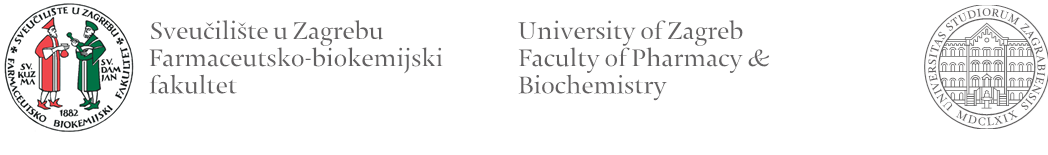 Klasa: 602-04/21-03/21Ur. broj: 251-62-03-21-318Zagreb, 7. lipnja 2021.POZIVna javno predstavljanje nacrta doktorskoga radaVelika predavaonica Farmaceutsko-biokemijskog fakultetaDomagojeva 2ponedjeljak, 14. lipnja 2021. godine, u 13 satiPristupnica: Petra Roškarić, mag. appl. chem. –„Utjecaj dodatka eikozapentaenske i dokozaheksaenske masne kiseline na upalu, oksidacijski stres i metabolizam lipida tijekom razvoja metaboličkog sindroma“	Stručno povjerenstvo:prof. dr. sc. Dubravka Vitali Čepo, Sveučilište u Zagrebu, Farmaceutsko-biokemijski fakultetprof. dr. sc. Roberta Petlevski, Sveučilište u Zagrebu, Farmaceutsko-biokemijski fakultetdoc. dr. sc. Luka Krstulović, Sveučilište u Zagrebu, Veterinarski fakultetmentori: doc. dr. sc. Kristina Starčević, Sveučilište u Zagrebu, Veterinarski fakultet	     izv. prof. dr. sc. Donatella Verbanac, Sveučilište u Zagrebu, Farmaceutsko-biokemijski fakultet